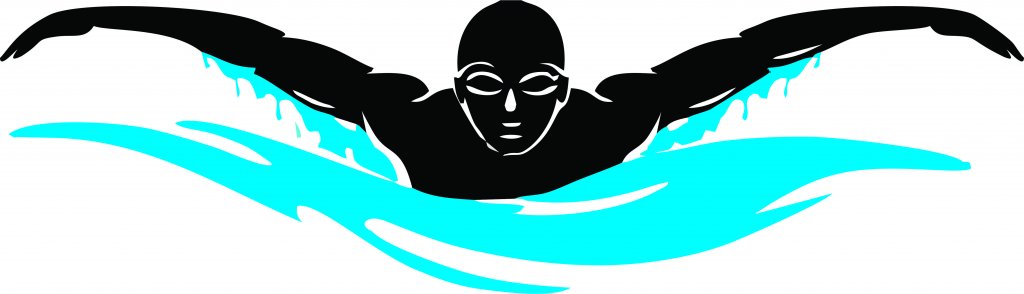 ГРУППА 7-ГО ГОДА ЖИЗНИПОНЕДЕЛЬНИК  С уважением, инструктор по физической культуре Комарова Е.Л.ГРУППА 7-ГО ГОДА ЖИЗНИПЯТНИЦАС уважением, инструктор по физической культуре Комарова Е.Л.КомплексКомплексРекомендации ДозировкаМотивацияНа суше: 1. ХА-дыхание2. Ходьба на носках, руки стрелочкой3. Раскрутка двумя руками4. Гребки в наклоне5. Кроль в планке6. Выпрыгивание из приседаВдох – руки через стороны над головой, выдох – с наклоном корпуса вперёд со звуком «ха»Спина прямая, руки отведены за уши, в локтях не сгибаютсяВыполняем маховые движения одновременно двумя руками (спина прямая смотрим вперёд)Наклониться вперёд под углом 900, расслабить плечи, взгляд направлен в пол, выполнять попеременные гребковые движения рукамиПринять упор лёжа, следить, чтобы ягодицы поднимались не слишком высоко, выполнять гребковые движения рук И.п.: ноги на ширине плеч, ступни немного расставлены в стороны, спина прямая. На вдохе (носом) ладонями касаемся пола, ноги сгибаем в коленях, на выдохе (ртом) отталкиваемся от пола пятками,  руки стрелочкойВдох – руки через стороны над головой, выдох – с наклоном корпуса вперёд со звуком «ха»Спина прямая, руки отведены за уши, в локтях не сгибаютсяВыполняем маховые движения одновременно двумя руками (спина прямая смотрим вперёд)Наклониться вперёд под углом 900, расслабить плечи, взгляд направлен в пол, выполнять попеременные гребковые движения рукамиПринять упор лёжа, следить, чтобы ягодицы поднимались не слишком высоко, выполнять гребковые движения рук И.п.: ноги на ширине плеч, ступни немного расставлены в стороны, спина прямая. На вдохе (носом) ладонями касаемся пола, ноги сгибаем в коленях, на выдохе (ртом) отталкиваемся от пола пятками,  руки стрелочкой3 раза.2 мин.20 махов вперёд и 20 махов назадСчёт до 30Счёт до 10 по 2 подхода3 раза, по 5 подходовНа воде:Игра «Водолазы»Разбросать тонущие игрушки по дну. На задержке дыхания собрать, как можно больше игрушекРазбросать тонущие игрушки по дну. На задержке дыхания собрать, как можно больше игрушек5-7 мин.КомплексКомплексРекомендации ДозировкаМотивацияНа суше: 1. ХА-дыхание2. Кроль ногами лёжа на животе3. Кроль на фитболе4. Упражнение «Весы» с фитболом5. Упражнение «Стрелочка» Вдох – руки через стороны над головой, выдох – с наклоном корпуса вперёд со звуком «ха»Руки вытянуты вперёд (положение – стрелочка), выполнять попеременные движения ногами (колени оторваны от пола) Принять упор лёжа, коленями лечь на фитбол, выполнять попеременные движения ногамиЛечь животом на фитбол.И.п.: руки и ноги опущены, на счёт раз одновременно руки и ноги поднять вверх, на счёт два вернуться в и.п.Принять упор лёжа, руки стрелочкой, ноги вместе. Взрослый становится позади ребёнка, на уровне ягодиц, ноги на ширине плеч, берёт ребёнка за руки (руки стрелочкой) и поднимает его из горизонтального положения. Детский таз лежит в горизонтальном положении, а верхняя часть тела принимает вертикальное положение. Взрослый слегка тянет ребёнка вверх, растягивая спину.Вдох – руки через стороны над головой, выдох – с наклоном корпуса вперёд со звуком «ха»Руки вытянуты вперёд (положение – стрелочка), выполнять попеременные движения ногами (колени оторваны от пола) Принять упор лёжа, коленями лечь на фитбол, выполнять попеременные движения ногамиЛечь животом на фитбол.И.п.: руки и ноги опущены, на счёт раз одновременно руки и ноги поднять вверх, на счёт два вернуться в и.п.Принять упор лёжа, руки стрелочкой, ноги вместе. Взрослый становится позади ребёнка, на уровне ягодиц, ноги на ширине плеч, берёт ребёнка за руки (руки стрелочкой) и поднимает его из горизонтального положения. Детский таз лежит в горизонтальном положении, а верхняя часть тела принимает вертикальное положение. Взрослый слегка тянет ребёнка вверх, растягивая спину.3 раза.Счёт до 10, по 5 подходовСчёт до 15, по 3 подхода5 раз.2 раза.На воде:1. Упражнение  «Поплавок»Присесть, охватив колени руками, подбородок на поверхности воды, сделать вдох и опустить голову под воду, подбородком касаясь груди!Присесть, охватив колени руками, подбородок на поверхности воды, сделать вдох и опустить голову под воду, подбородком касаясь груди!Счёт до 10, по 3 подхода